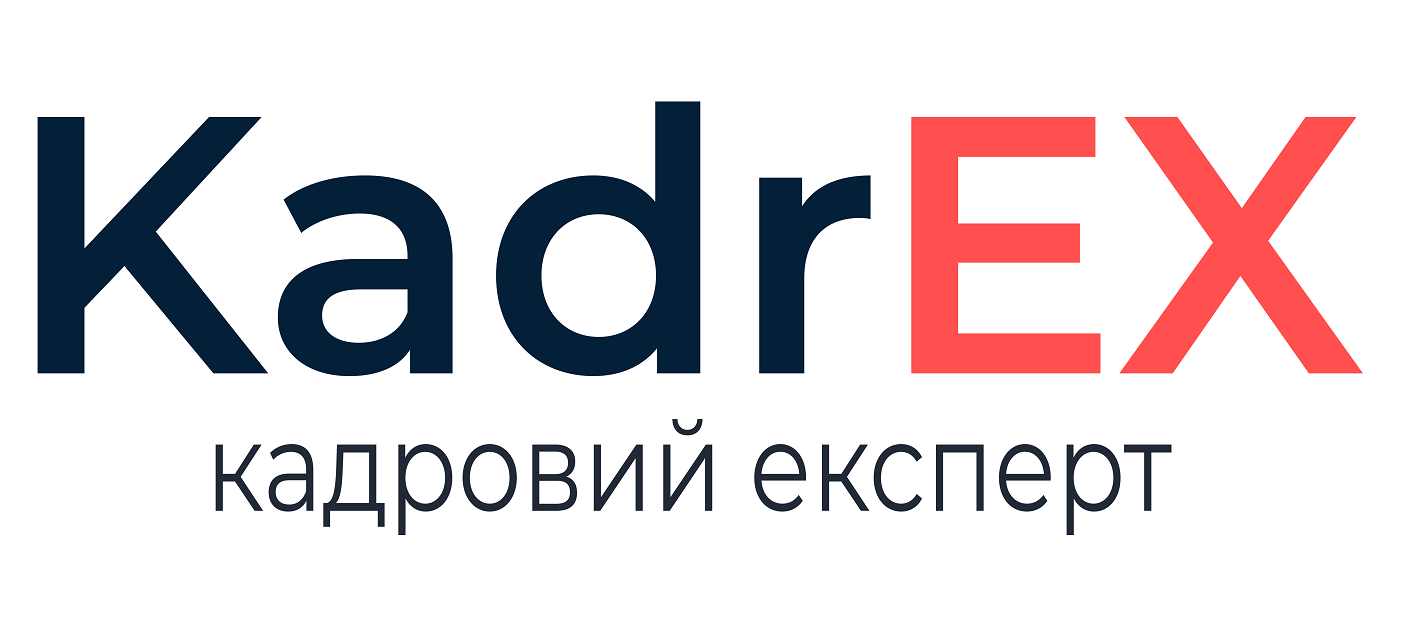 ________________________________________
назва підприємстваНАКАЗ «__»_________ 20___                        м. ____________                                      № ______Про оголошення простоювнаслідок вимкнення електроенергіїУ зв’язку з тимчасовою зупинкою роботи підприємства внаслідок вимкнення електроенергії через руйнування енергетичної інфраструктури, а також через відсутність чіткого графіка відключень, керуючись ст. 113 КЗпПНАКАЗУЮ:Вважати простоєм не з вини працівників час, протягом якого працівники не могли виконувати роботу через вимкнення електроенергії. У зв’язку з цим:покласти на начальника відділу кадрів, ___________________обов’язок фіксувати час вимкнення електроенергії та передавати дані керівництву й бухгалтерії;головному бухгалтеру, _______________________, на основі отриманих даних про час вимкнення електроенергії проводити оплату простою в розмірі 2/3 посадового окладу.Працівникам підприємства:дозволено залишати робочі місця в офісі на час простою;перебувати на зв’язку та бути готовими стати до роботи в офісі після увімкнення електроенергії з урахуванням такого. Якщо вимкнення електроенергії сталося за 4 год до закінчення роботи, працівники мають право залишити робочі місця, перебувати вдома та бути готовими стати до роботи наступного робочого дня.    3. Начальнику відділу кадрів, ____________________:довести наказ до відома працівників шляхом:особистого ознайомлення;розміщення на корпоративному сайті;направлення наказу електронною поштою або іншими засобами комунікації та ознайомлення працівників з наказом.вчасно повідомити працівників підприємства про відновлення робіт і закінчення простою.4. Контроль за виконанням наказу залишаю за собою.Директор                                        _______________                     _____________________                                                                                                         (підпис)                                                                 (ім’я, ПРІЗВИЩЕ) 	 Лист ознайомлення з наказом
№ з\пПосада/ Ініціали, прізвищеПідпис/дата1234…….…